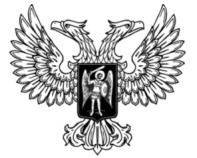 ДонецкАЯ НароднАЯ РеспубликАЗАКОНО ВНЕСЕНИИ ИЗМЕНЕНИЙ В ЗАКОН ДОНЕЦКОЙ НАРОДНОЙ РЕСПУБЛИКИ «ОБ АВАРИЙНО-СПАСАТЕЛЬНЫХ СЛУЖБАХ И СТАТУСЕ СПАСАТЕЛЕЙ» Принят Постановлением Народного Совета 7 августа 2020 годаСтатья 1Внести в Закон Донецкой Народной Республики от 18 марта 2016 года № 115-IНС «Об аварийно-спасательных службах и статусе спасателей» (опубликован на официальном сайте Народного Совета Донецкой Народной Республики 25 апреля 2016 года) следующие изменения:1) часть 3 статьи 9 после слова «подготовки» дополнить словом «(переподготовки)»;2) статью 12 дополнить частью 8 следующего содержания:«8. Порядок деятельности, задачи, функции и полномочия государственных военизированных горноспасательных служб, требования к их составу, структуре, комплектованию, оснащенности и постоянной готовности, условия их размещения, несения дежурства спасателями указанных служб устанавливаются Правительством Донецкой Народной Республики с учетом специфики проведения аварийно-спасательных и горноспасательных работ на объектах ведения горных работ.»;3) статью 17 дополнить словами «, в случае, если такой договор не заключен»;4) часть 1 статьи 25 после слова «подготовки» дополнить словом «(переподготовки)»;5) статью 29 дополнить частью 3 следующего содержания:«3. Спасатели профессиональных аварийно-спасательных служб обязаны проходить периодический медицинский осмотр. Периодичность медицинских осмотров и порядок их проведения устанавливаются республиканским органом исполнительной власти, реализующим государственную политику в сфере здравоохранения.По просьбе работника основного личного состава профессиональной аварийно-спасательной службы проводится внеочередной медицинский осмотр, если такое лицо считает, что ухудшение состояния его здоровья связано с выполнением им профессиональных обязанностей или препятствует дальнейшему прохождению службы.Внеочередной медицинский осмотр работника профессиональной аварийно-спасательной службы может проводиться по инициативе работодателя, если состояние здоровья такого лица препятствует дальнейшему прохождению службы или выполнению служебных обязанностей.»;6) в статье 33:а) в части 5 слова «в размерах, порядке и на условиях, определенных законодательством Донецкой Народной Республики» заменить словами «согласно части 9 настоящей статьи»;б) дополнить частью 9 следующего содержания:«9. Порядок проведения выплат, предусмотренных настоящей статьей, устанавливается Правительством Донецкой Народной Республики.»;7) в части 3 статьи 37 слова «частью 2» заменить словами «частями 2 и 3».Глава Донецкой Народной Республики					   Д.В. Пушилинг. Донецк17 августа 2020 года№ 177-IIНС